АДМИНИСТРАЦИЯ ВЕСЬЕГОНСКОГО                     МУНИЦИПАЛЬНОГО ОКРУГАТВЕРСКОЙ ОБЛАСТИП О С Т А Н О В Л Е Н И Ег. Весьегонск30.06.2021                                                                                                                            № 281В соответствии со статьей 78 Бюджетного кодекса Российской Федерации, Федеральным законом от 06.10.2003 №131-ФЗ «Об общих принципах организации местного самоуправления в Российской Федерации», Порядком предоставления субсидий муниципальным унитарным предприятиям Весьегонского муниципального округа Тверской области на финансовое обеспечение затрат, необходимых для погашения просроченной кредиторской задолженности, утвержденным постановлением Администрации Весьегонского муниципального округа от 28.06.2021 № 275, протоколом комиссии по рассмотрению заявок на предоставление субсидий юридическим лицам и индивидуальным предпринимателям от 29.06.2021 г.,п о с т а н о в л я ю:Предоставить Муниципальному унитарному предприятию «Весьегонский коммунальные системы» субсидию на финансовое обеспечение затрат, необходимых для погашения просроченной кредиторской задолженности по выплате заработной платы работникам предприятия в сумме 553 820 (пятьсот пятьдесят три тысячи восемьсот двадцать рублей) 32 копеек.Администрации Весьегонского муниципального округа Тверской области заключить с Муниципальным унитарным предприятием «Весьегонские коммунальные системы» соглашение о предоставлении из бюджета Весьегонского муниципального округа Тверской области субсидии муниципальному унитарному предприятию Весьегонского муниципального округа на финансовое обеспечение затрат, необходимых для погашения просроченной кредиторской задолженности (далее – Субсидия), в целях погашения кредиторской задолженности по выплате заработной платы работникам муниципального унитарного предприятия  на сумму 553 820 (пятьсот пятьдесят три тысячи восемьсот двадцать рублей) 32 копеек, в соответствии с типовой формой, утвержденной приказом Финансового отдела Администрации Весьегонского муниципального округа Тверской области от 03.02.2020 г. №27.Контроль за исполнением настоящего постановления возложить на заместителя Главы Администрации по вопросам ЖКХ и благоустройства территории Весьегонского муниципального округа А.В. Козлова.      Разместить настоящее                постановление на официальном сайте Администрации                               Весьегонского муниципального округа в информационно-телекоммуникационной сети «Интернет» в течении 3-храбочихднейсодняпринятиянастоящегопостановления.           Настоящее постановление вступает в силу после его принятия. Глава Весьегонского 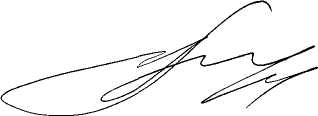 муниципального округа                                                                                     А.В. ПашуковО распределении субсидий из бюджета Весьегонского муниципального округа Тверской области.